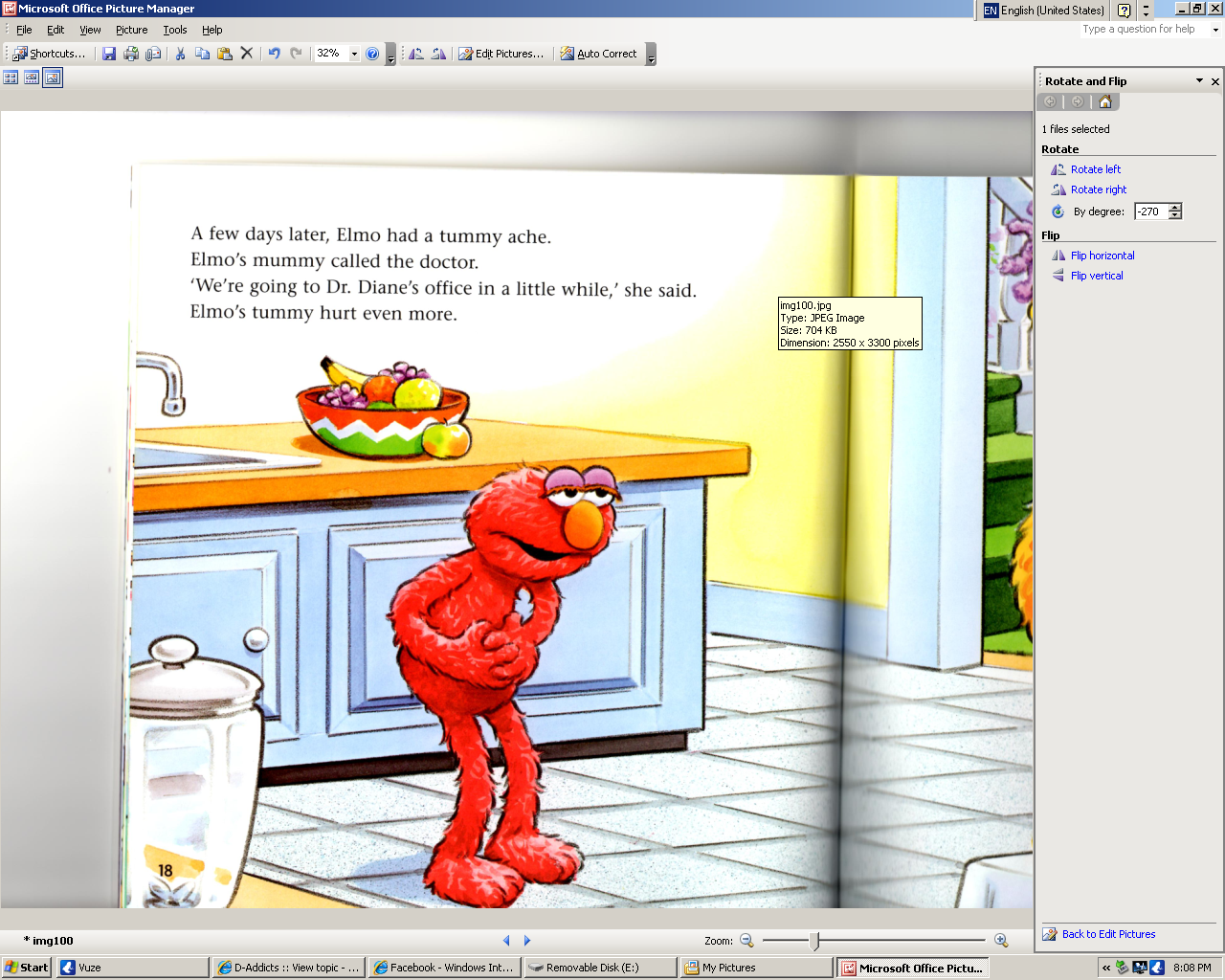 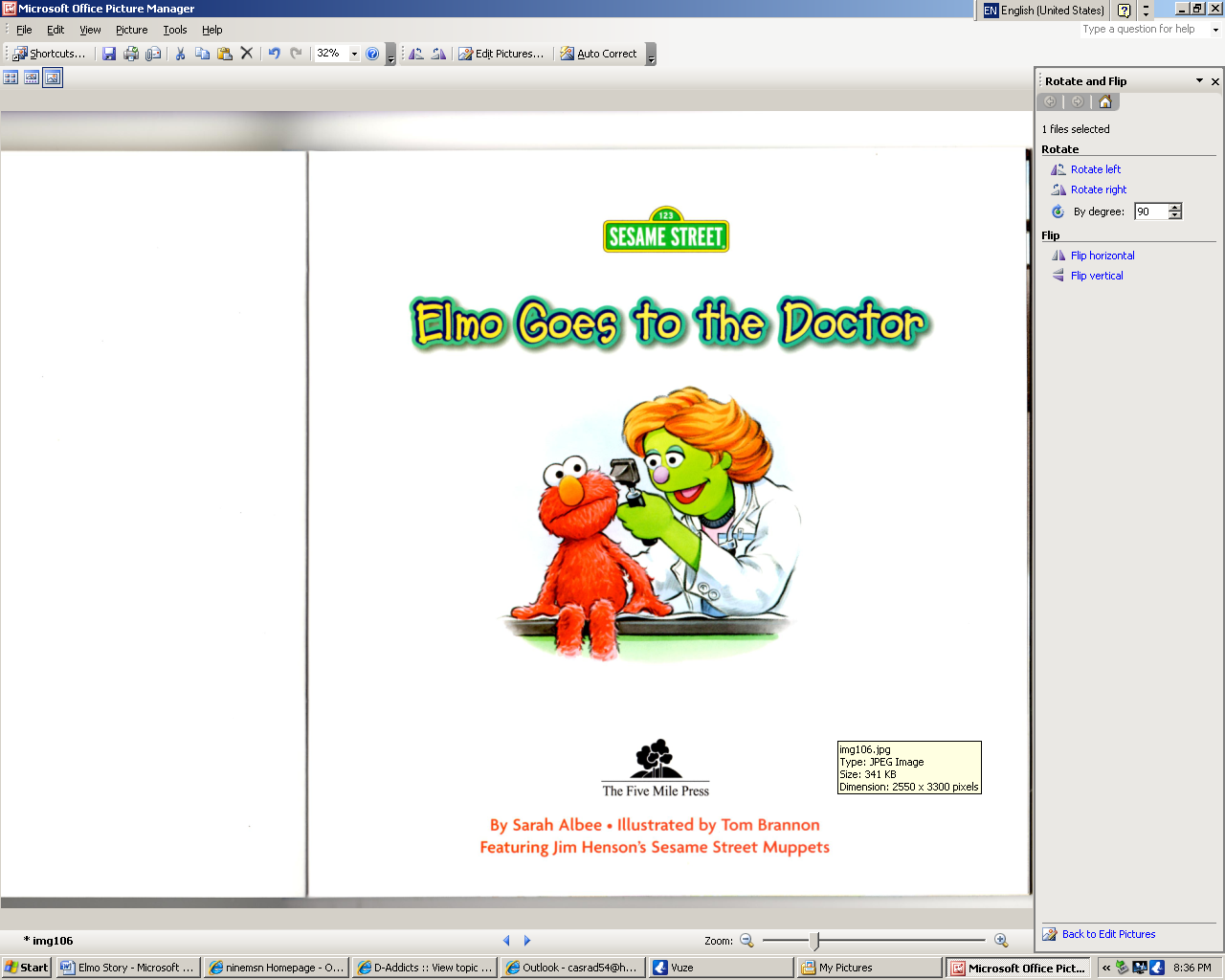 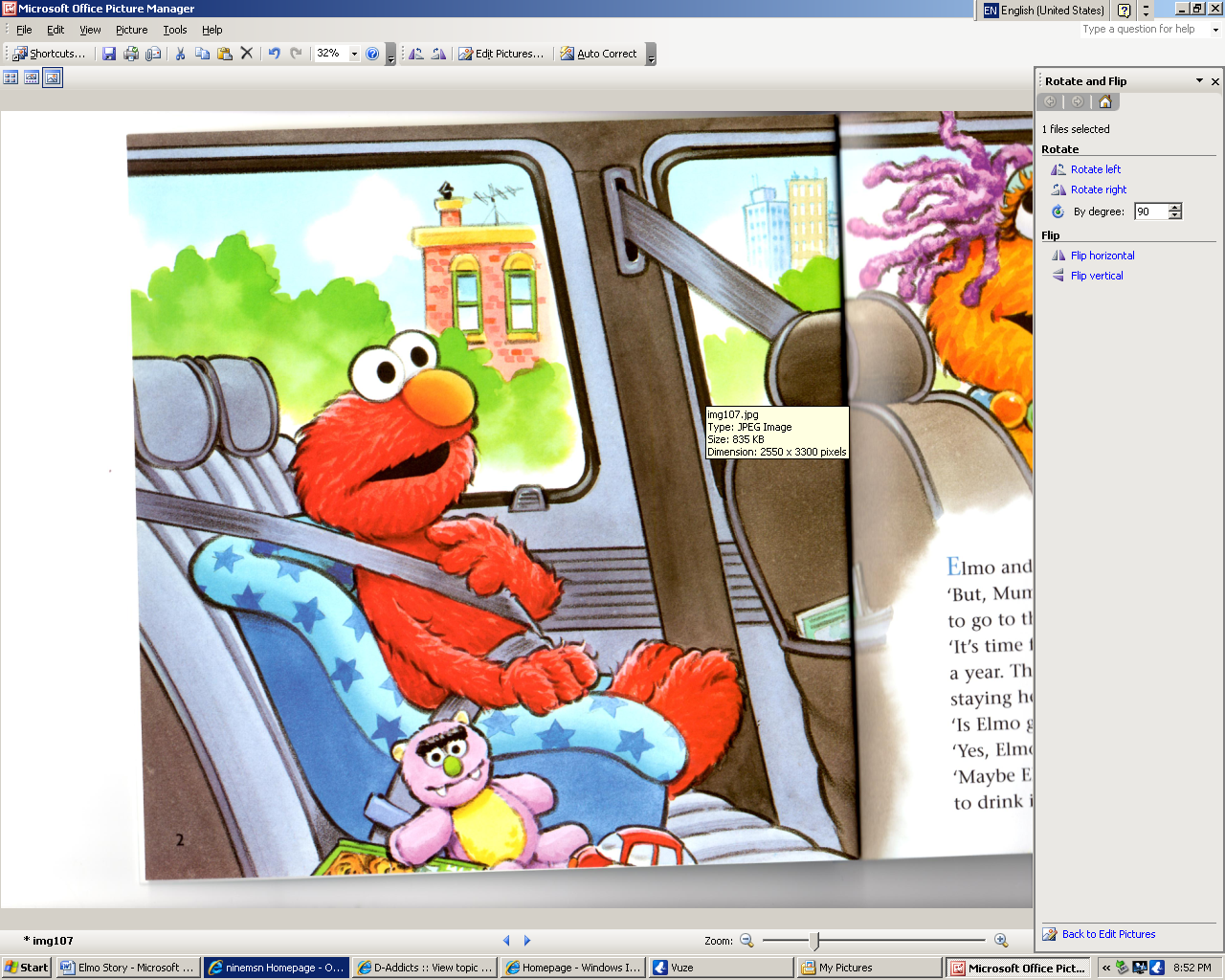 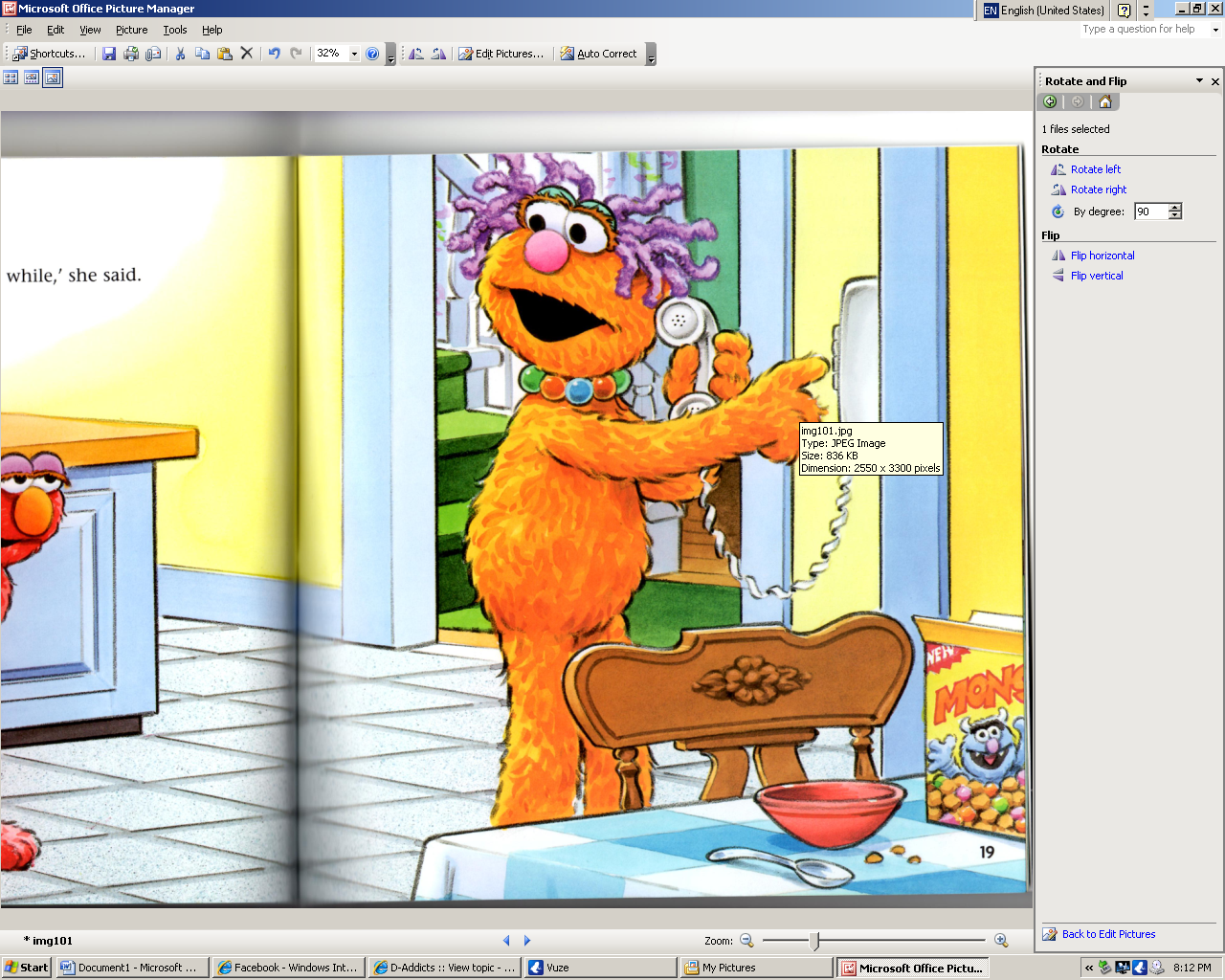 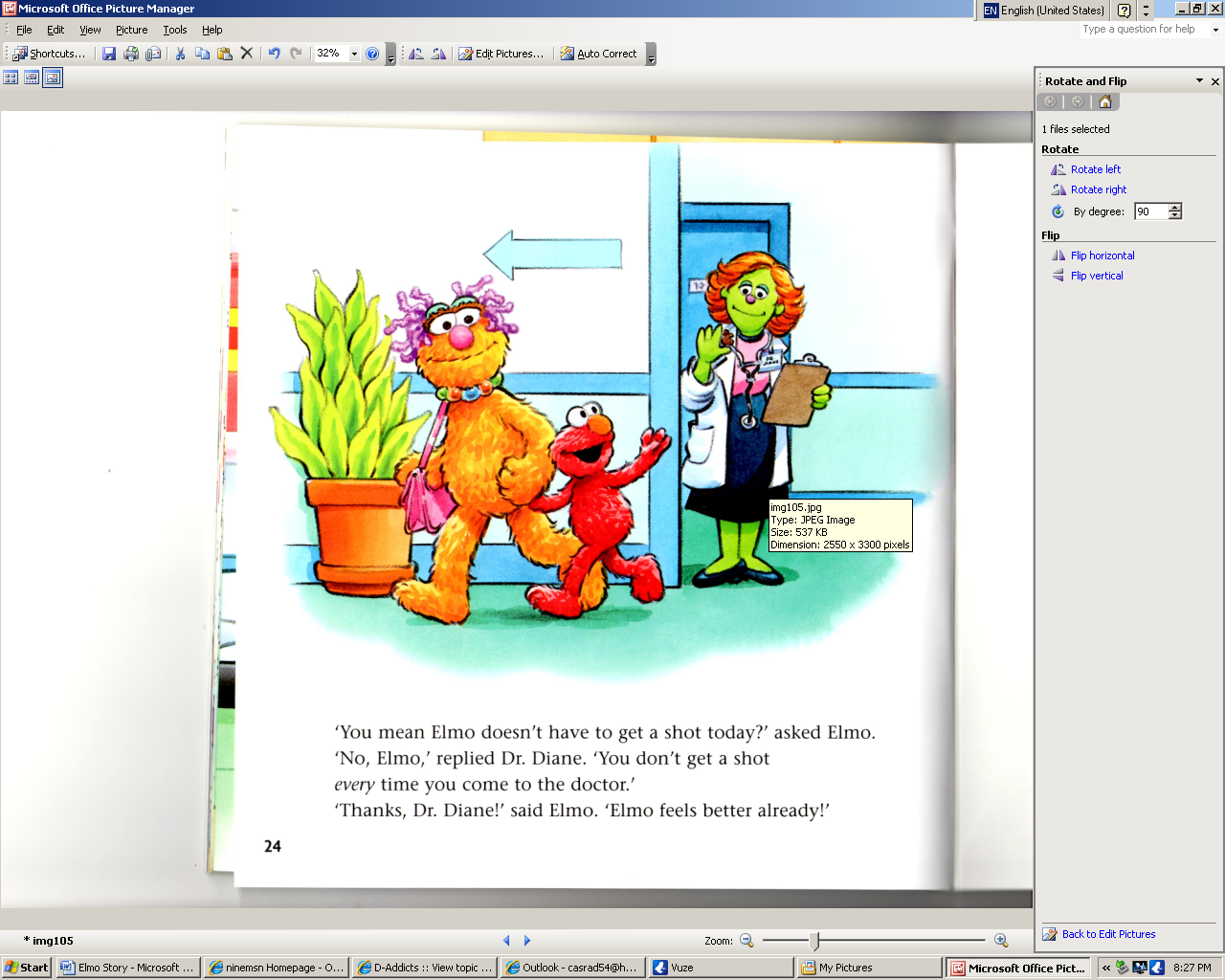 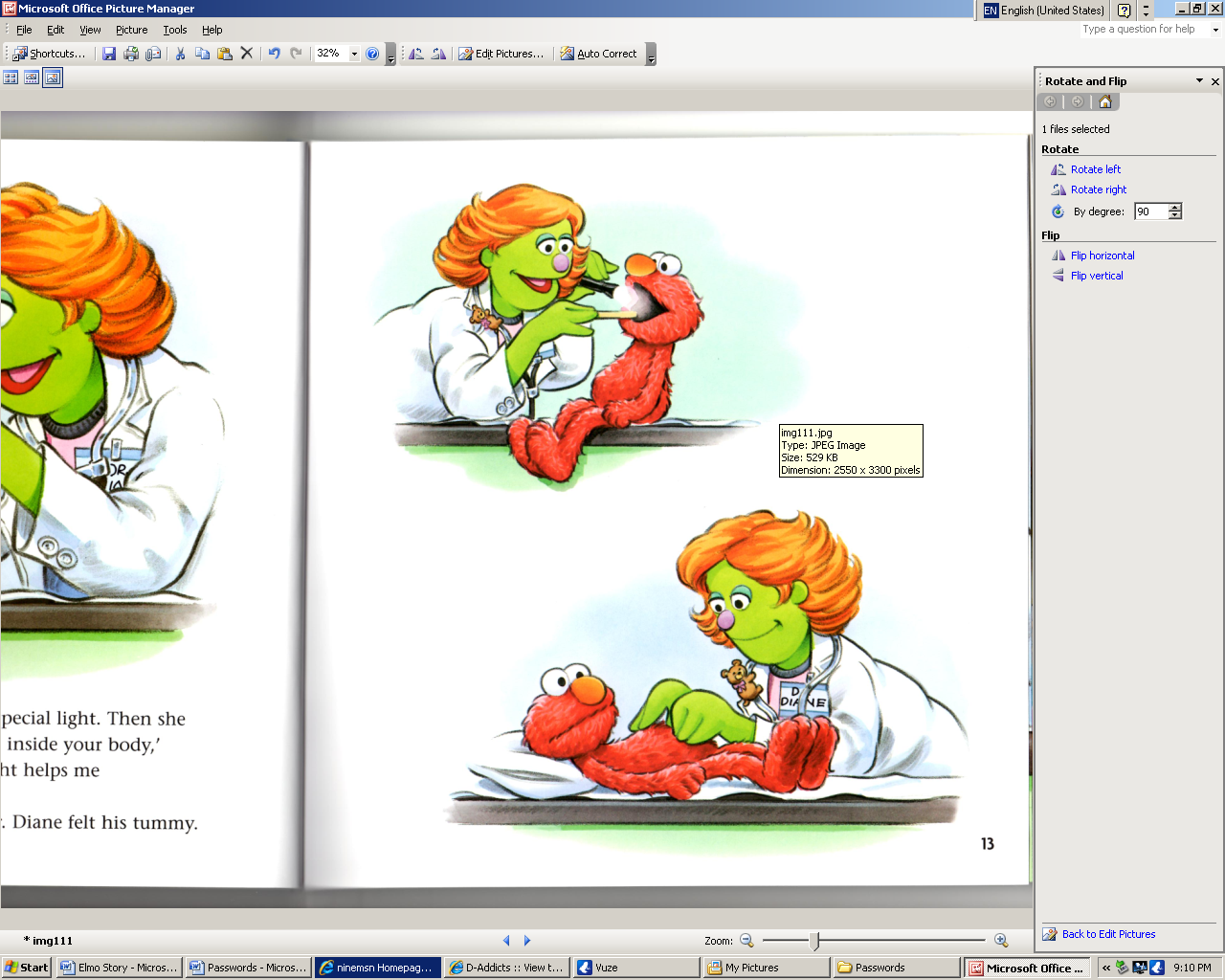    Page 6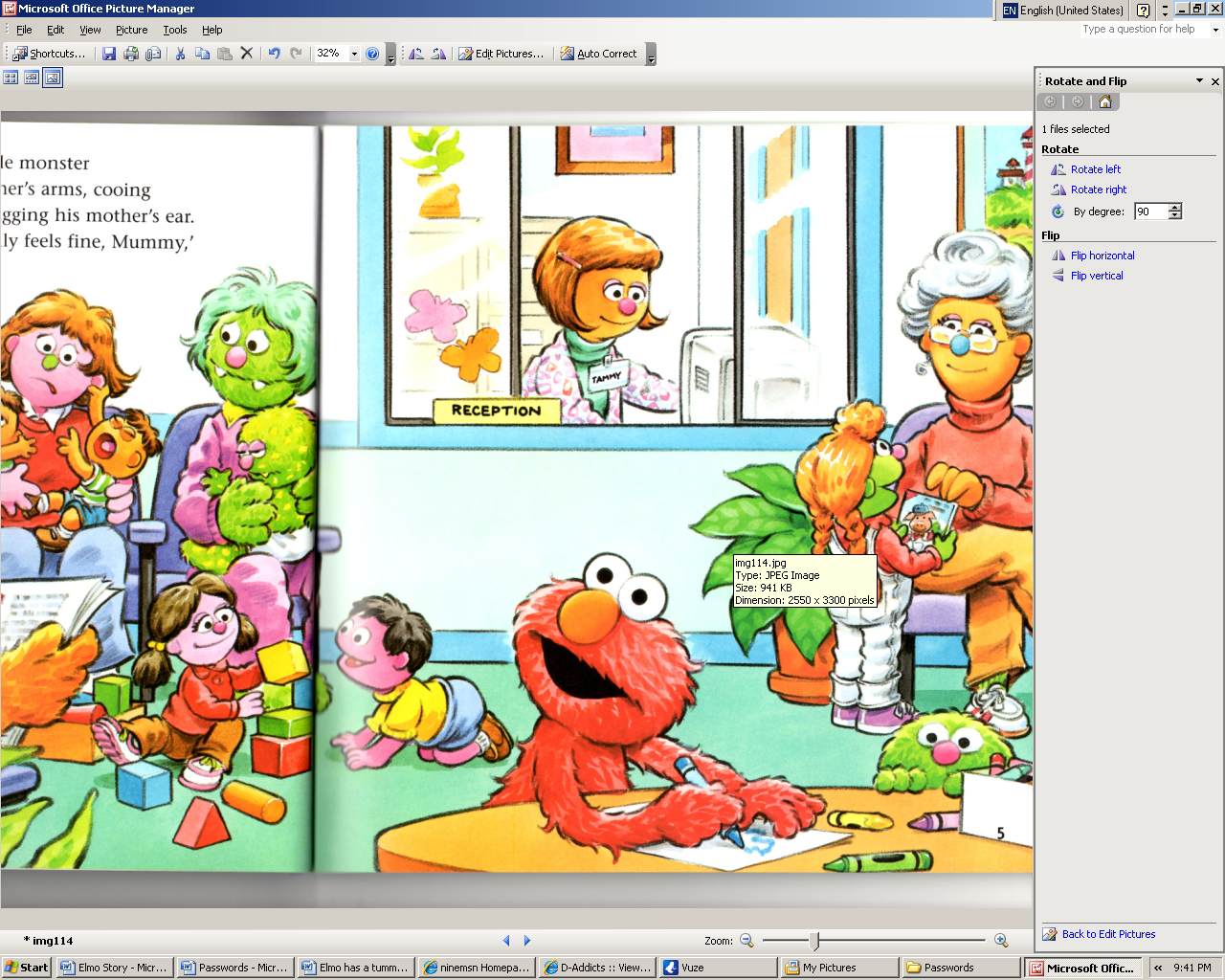 